Escola Bosc de Montjuïc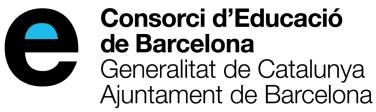 Autorització recollida alumnes que marxen acompanyats d’una persona diferent al pare, mare o tutor legalAquesta autorització l’han de portar les famílies dels alumnes d’Educació Infantil i Primària que vulguin que els seus fills/es marxin amb una persona diferent al pare, mare o tutor legal.En/Na 	amb DNI,Pare/mare o tutor de l’alumne	curs	,Autoritzo a que el meu/va fill/a sigui recollit per,I per això signo aquesta autorització,Barcelona, a	de	de	.SignaturaNom i cognomsDNI/NIERelació amb l’alumne/a